Р О С С И Й С К А Я   Ф Е Д Е Р А Ц И Я Б Е Л Г О Р О Д С К А Я   О Б Л А С Т Ь 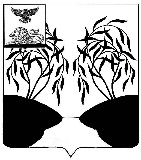 МУНИЦИПАЛЬНЫЙ  СОВЕТ  МУНИЦИПАЛЬНОГО РАЙОНА «РАКИТЯНСКИЙ РАЙОН» БЕЛГОРОДСКОЙ  ОБЛАСТИ Сорок пятое   заседание Муниципального совета Р Е Ш Е Н И Е от  21 февраля    2018 года                                                                  №    9Об утверждении Положения о порядке получения муниципальными служащими Ракитянского района разрешения представителя нанимателя на участие на безвозмездной основев управлении общественной организацией, жилищным, жилищно-строительным,гаражным кооперативами, товариществом собственниковнедвижимости в качестве единоличногоисполнительного органа или вхождение в состав их коллегиальных органов управленияВ соответствии с Федеральным законом от 02 марта 2007 года № 25-ФЗ «О муниципальной службе в Российской Федерации», Муниципальный совет Ракитянского района  решил:           1.Утвердить Положение о порядке получения муниципальными служащими Ракитянского района разрешения представителя нанимателя на участие на безвозмездной основе в управлении общественной организацией, жилищным, жилищно-строительным, гаражным кооперативами, товариществом собственников недвижимости в качестве единоличного исполнительного органа или вхождения в состав их коллегиальных органов управления (прилагается).            2. Контроль за исполнением настоящего решения возложить на  постоянную комиссию по вопросам местного самоуправления, работы Муниципального совета (Ю.Д.Костинов).       ПредседательМуниципального  совета  Ракитянского района                                                                  А. Мирошников                                                                                                        Приложение                                                                                                           Утвержденорешением Муниципальногосовета Ракитянского районаот 21.02.2018 г. № 9Положениео порядке получения муниципальными служащими Ракитянского района разрешения  представителя нанимателя на участие на безвозмездной основе в управлении общественной организацией, жилищным, жилищно-строительным, гаражным кооперативами, товариществом собственников недвижимости в качестве единоличного исполнительного органа или вхождения в состав их коллегиальных органов управления          1.Настоящее Положение определяет порядок получения муниципальными служащими Ракитянского района Белгородской области (далее- муниципальные служащие) разрешения представителя нанимателя на участие на безвозмездной основе в управлении общественной организацией, жилищным, жилищно-строительным, гаражным кооперативами, товариществом собственников недвижимости (далее – некоммерческие организации) в качестве единоличного исполнительного органа или вхождения в состав их коллегиальных органов управления.          2.Муниципальный служащий вправе участвовать в управлении некоммерческими организациями после получения разрешения представителя нанимателя.          3. Муниципальные служащие направляют заявление о разрешении на участие  в управлении некоммерческой организацией  на имя представителя нанимателя  (далее – заявление) по форме согласно приложению № 1 к настоящему  Положению.            4. Заявление представляется до начала участия в  управлении некоммерческой организацией, за исключением случаев, предусмотренных  пунктом 5 настоящего Положения. К заявлению прилагаются заверенные надлежащим образом копии учредительных документов соответствующей некоммерческой организации.           5. Муниципальные служащие, участвующие в управлении некоммерческой  организацией на день вступления в силу настоящего Положения, подают  заявление не позднее, чем через 30 рабочих дней после вступления в силу настоящего Положения.          Вновь назначенные муниципальные служащие, участвующие на безвозмездной основе в управлении некоммерческой  организацией на день назначения  на должность муниципальной службы района, подают заявление в день назначения на  должность муниципальной службы района.           6. Заявление предоставляется:          а) главой администрации Ракитянского района  в Муниципальный  совет Ракитянского района,           б) муниципальными служащими администрации Ракитянского района, структурных подразделений администрации Ракитянского района  в   кадровые службы  администрации района, структурных подразделений администрации района,          в) муниципальными служащими администраций городских и сельских поселений - специалисту, ответственному за ведение кадровой работы соответствующей администрации поселения.           7. Регистрация заявлений осуществляется  кадровой службой  администрации района, структурного подразделения администрации района, специалистом, ответственным за ведение кадровой работы соответствующей администрации поселения  в день их поступления в журнале регистрации по форме согласно приложению № 2 к настоящему Положению.           Регистрационный номер и дата регистрации заявления указывается также на первой странице заявления. Копия зарегистрированного заявления вручается муниципальному служащему, либо направляется по почте заказным письмом с  уведомлением о вручении.            8. Заявление рассматривается кадровой службой  администрации района, структурного подразделения администрации района, специалистом, ответственным за ведение кадровой работы администрации поселения, которые осуществляют подготовку мотивированного заключения о возможности дачи  муниципальному служащему разрешения на  участие в управлении некоммерческой  организацией (далее - заключение), с учетом соблюдения муниципальным служащим требований о предотвращении или об урегулировании конфликта интересов, иных ограничений и запретов установленных действующим законодательством в области противодействия коррупции.            9. При подготовке  заключения сотрудники кадровых служб  администрации района, структурного подразделения администрации района, специалисты, ответственные за ведение кадровой работы соответствующей администрации поселения  имеют право проводить собеседование с муниципальным служащим, представившим заявление, получать от него письменные пояснения, а также направлять в установленном порядке запросы в государственные органы  области, органы местного самоуправления, на предприятия, в учреждения, организации и общественные объединения. Заявление, а также заключение и материалы, полученные в результате  рассмотрения заявления, в течение 7 рабочих дней со дня регистрации заявления направляются представителю нанимателя. В случае направления  запросов заявление муниципального служащего, заключение и материалы, полученные в результате рассмотрения заявления, направляются  представителю нанимателя в течении 30 дней со дня регистрации заявления.            10. По результатам рассмотрения заявления, заключения и материалов, полученных  в результате рассмотрения заявления, представителем нанимателя  в течении 10 рабочих дней со дня их поступления принимается одно из следующих решений:             а) разрешить муниципальному служащему участвовать в управлении некоммерческой организацией;             б) запретить муниципальному служащему участвовать в управлении некоммерческой организацией.             11. Копия решения, указанного в  пункте 10 настоящего Положения, вручается муниципальному служащему в течение 5 рабочих дней со дня его принятия.             12. Оригинал заявления и копия решения, принятого по результатам его рассмотрения, приобщается к личному делу муниципального служащего.                                                        __________________________________                                                                              ______________________________________                                                                         (должность, Ф.И.О. представителя                                                                              нанимателя)                                                                 от  __________________________________                                                                 _______________________________________                                                                              (Ф.И.О., замещаемая должность)ЗАЯВЛЕНИЕо разрешении на участие в управлении общественной организацией,жилищным, жилищно-строительным, гаражным кооперативами,товариществом собственников недвижимости в  качестве  единоличного исполнительного органа или вхождения в состав их   коллегиальных органов управления    В соответствии с  пунктом 3 части 1 статьи 14  Федерального закона от 02 марта 2007 года № 25-ФЗ «О муниципальной службе в Российской Федерации» прошу разрешить мне участвовать на безвозмездной основе в управлении  ____________________________________________________________________________________________________________________________________________(наименование юридического лица, ИНН, юридический адрес)   Участие в управлении планируется в качестве ______________________________________________________________________________________________________________________________________________________________________________________________________________________________________________(наименование единоличного исполнительного органаи/или коллегиального органа управления)              Приложение: ________________________________________________________________(копия устава некоммерческой организации, копия положения об органе управления)«____»_____________20___г.  ___________________/ _________________________                                                                                             (подпись)                           (расшифровка подписи)5ЖУРНАЛ  РЕГИСТРАЦИИзаявлений о разрешении на участие в управлении общественнойорганизацией, жилищным, жилищно-строительным, гаражнымкооперативами, товариществом собственниковнедвижимости в  качестве единоличного исполнительного органа или вхождения в состав их коллегиальных органов управленияПриложение № 1к Положению о порядке получениямуниципальными служащимиРакитянского районаразрешения  представителя нанимателя на участие на безвозмездной основе в управлении общественной организацией, жилищным,жилищно-строительным, гаражнымкооперативами, товариществом собственников недвижимости в качестве единоличного исполнительного органаили вхождения в состав их коллегиальных органов управленияПриложение № 2к Положению о порядке получениямуниципальными служащимиРакитянского районаразрешения  представителя нанимателя на участие на безвозмездной основе в управлении общественной организацией, жилищным,жилищно-строительным, гаражнымкооперативами, товариществом собственников недвижимости в качестве единоличного исполнительного органаили вхождения в состав их коллегиальных органов управленияЗаявлениеЗаявлениеЗаявлениеФ.И.О.,должностьмуниципальногослужащего,подавшегозаявлениеРезультаты рассмотрения      датапоступления  номеркраткоесодержание